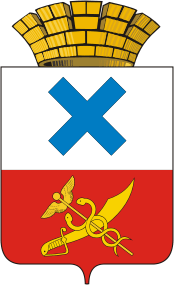 ПОСТАНОВЛЕНИЕ администрации Муниципального образованиягород Ирбитот 21 ноября 2016 года   № 1888 г. Ирбит	Об организационных мерах по установлению ответственностиза состояние антикоррупционной работы в муниципальных организациях, созданных для выполнения задач, поставленныхперед администрацией Муниципального образования город Ирбит,иных муниципальных организациях, функции и полномочияучредителя в отношении которых осуществляются администрациейМуниципального образования город Ирбит, органами местного самоуправления Муниципального образования город Ирбит     Руководствуясь статьей 13.3 Федерального закона от 25 декабря 2008 года № 273-ФЗ «О противодействии коррупции», Указом Губернатора Свердловской области от 21 февраля 2014 года № 101-УГ «Об организационных мерах по установлению ответственности за антикоррупционную работу», постановлением администрации Муниципального образования город Ирбит от 29 февраля 2016 года № 17 «Об утверждении перечня муниципальных организаций, созданных для выполнения задач, поставленных перед органами местного самоуправления Муниципального образования город Ирбит», руководствуясь протоколом заседания Комиссии по координации работы по противодействию коррупции в Свердловской области от 25.10.2016 № 3, руководствуясь статьей 30 Устава Муниципального образования город Ирбит, администрация Муниципального образования город ИрбитПОСТАНОВЛЯЕТ:1. Возложить на руководителей муниципальных организаций, созданных для выполнения задач, поставленных перед администрацией Муниципального образования город Ирбит, руководителей иных муниципальных организаций, функции и полномочия учредителя в отношении которых осуществляются администрацией Муниципального образования город Ирбит (органами местного самоуправления Муниципального образования город Ирбит), персональную ответственность за состояние антикоррупционной работы (работы по предупреждению коррупции) в возглавляемых ими организациях.2. Руководителям муниципальных организаций, указанных в пункте 1 настоящего постановления:1) разместить на информационных стендах в зданиях подведомственных организаций и на официальных сайтах организаций в информационно-телекоммуникационной сети Интернет информацию о телефоне доверия администрации Губернатора Свердловской области (8 343 3707202) и телефоне доверия администрации Муниципального образования город Ирбит (8 34355 62667) в срок до 25 декабря 2016 года;2) в срок до 15 марта 2017 года направить в администрацию Муниципального образования город Ирбит информацию о состоянии работы по предупреждению коррупции в подведомственных муниципальных организациях.3. Начальнику юридического отдела администрации Муниципального образования город Ирбит С.А. Юрьевой совместно с руководителями органов местного самоуправления Муниципального образования город Ирбит организовать и провести методические семинары с работниками муниципальных организаций, ответственными за работу по предупреждению коррупции, по применению методических рекомендаций по разработке и принятию муниципальными организациями мер по предупреждению коррупции в срок до 01 марта 2017 года.4. Опубликовать настоящее постановление в общественно-политической газете «Восход» и разместить на официальном сайте администрации Муниципального образования город Ирбит в сети Интернет.5. Контроль за исполнением настоящего постановления оставляю за собой.Глава Муниципальногообразования город Ирбит                                                           Г.А. Агафонов